Kochane DzieciPrzypomnijmy sobie dni tygodnia – od poniedziałku do niedzieli.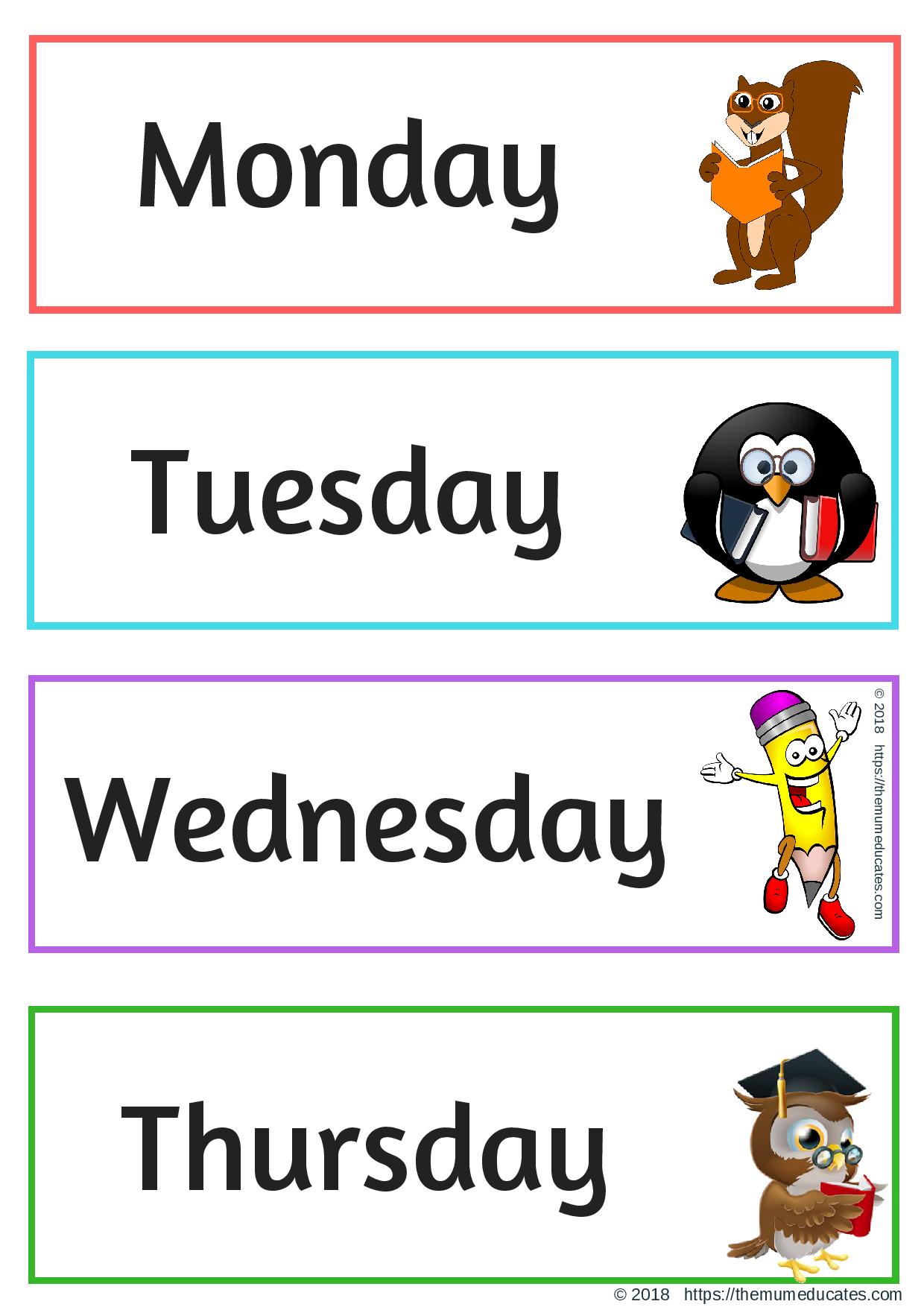 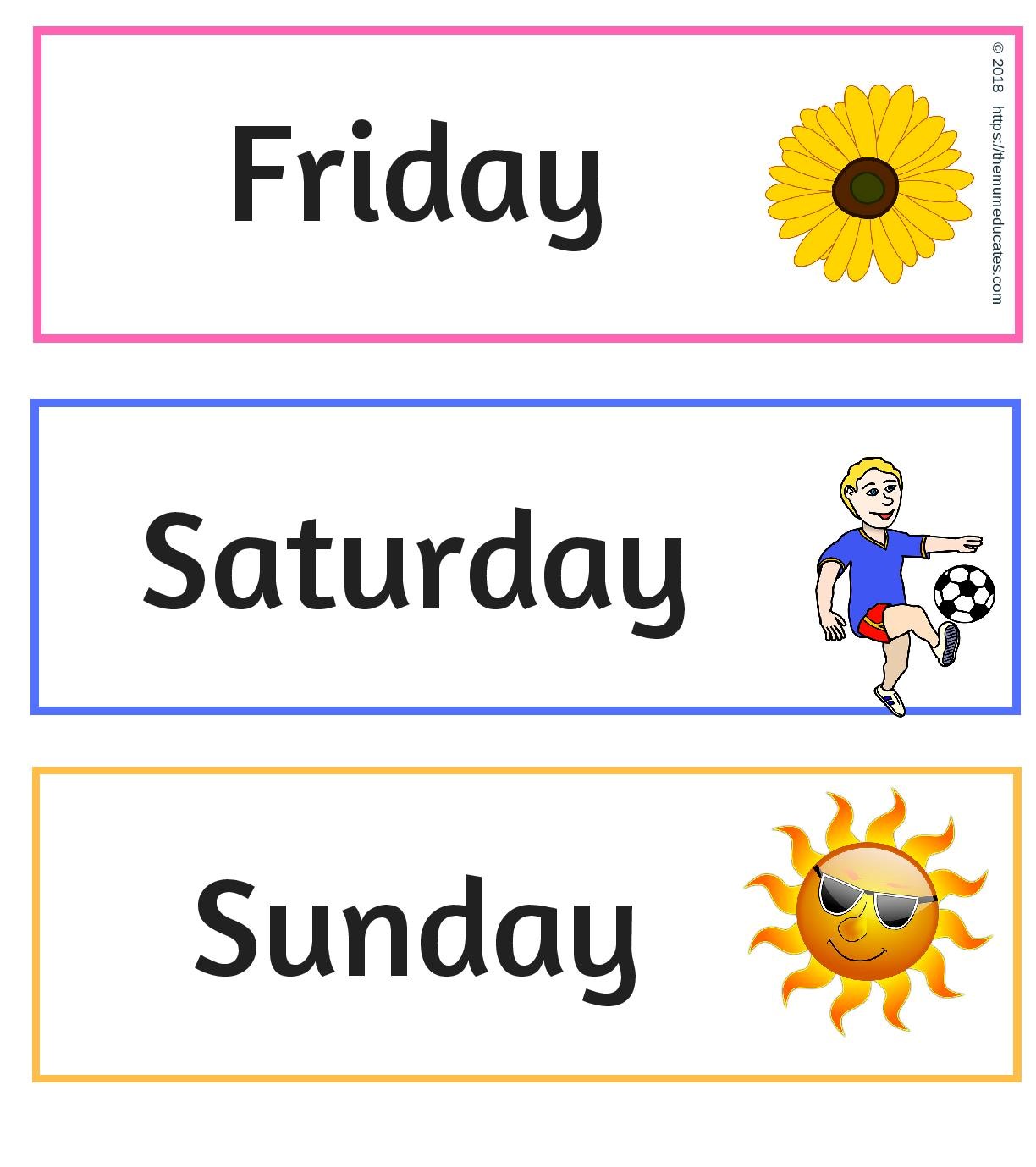 Posłuchajcie piosenki, która pomoże Wam zapamiętać dni tygodnia w prawidłowej kolejności – Days of the week:Link do piosenki:https://youtu.be/mXMofxtDPUQ